CARTA DE ACEPTACIÓN DE CARGO A TARJETA DE CRÉDITO O DÉBITO PARA EL PAGO DE ACTA DE INFRACCIÓN DE TRÁNSITOPor medio de la presente reconozco y acepto el cargo a mi tarjeta de Crédito ___ Débito ___, número (últimos cuatro dígitos) __________, de la institución bancaria denominada ____________________, por la cantidad de $______________, realizado el día ______________, con número de autorización y/o aprobación________________________________, por concepto de Infracción en materia de Seguridad Vial y Tránsito Municipal, con folio ______________________________________, con la finalidad de recuperar la garantía consistente en Licencia ___ Placa de circulación ___ Tarjeta de circulación ___ Vehículo ___.  Nombre de la persona libradora del pago: _______________________________.Domicilio del librador del pago: ________________________________________.Relación del titular de la tarjeta con el infractor: ___________________________.Teléfono fijo y/o celular: _____________________________________________.Correo electrónico: _________________________________________________.A T E N T A M E N T E ____________________________FirmaCUATRO VECES HEROICA PUEBLA DE ZARAGOZA, A __ DE _____ DE 20 __.La persona que recoge la garantía deberá:Presentar original del Comprobante de pago. Presentar copia de identificación oficial vigente del titular de la tarjeta con la que se realizó el pago.Usted podrá realizar el pago en línea en el portal del H. Ayuntamiento en la siguiente página: www.pueblacapital.gob.mxLos datos personales que nos proporcione serán protegidos conforme a lo dispuesto en los artículos 18 fracción II, 19 y 20, fracciones I, II, III, VI de la Ley Federal de Transparencia y Acceso a la Información Pública Gubernamental; y del decimoséptimo de los Lineamientos de Protección de Datos Personales vigentes. 2 de la Ley de Protección y Defensa al Usuario de Servicios Financieros; y la Ley de Protección de Datos Personales en Posesión de los Sujetos Obligados del Estado de Puebla.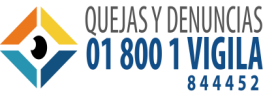 